                 Indoor Scavenger Hunt! 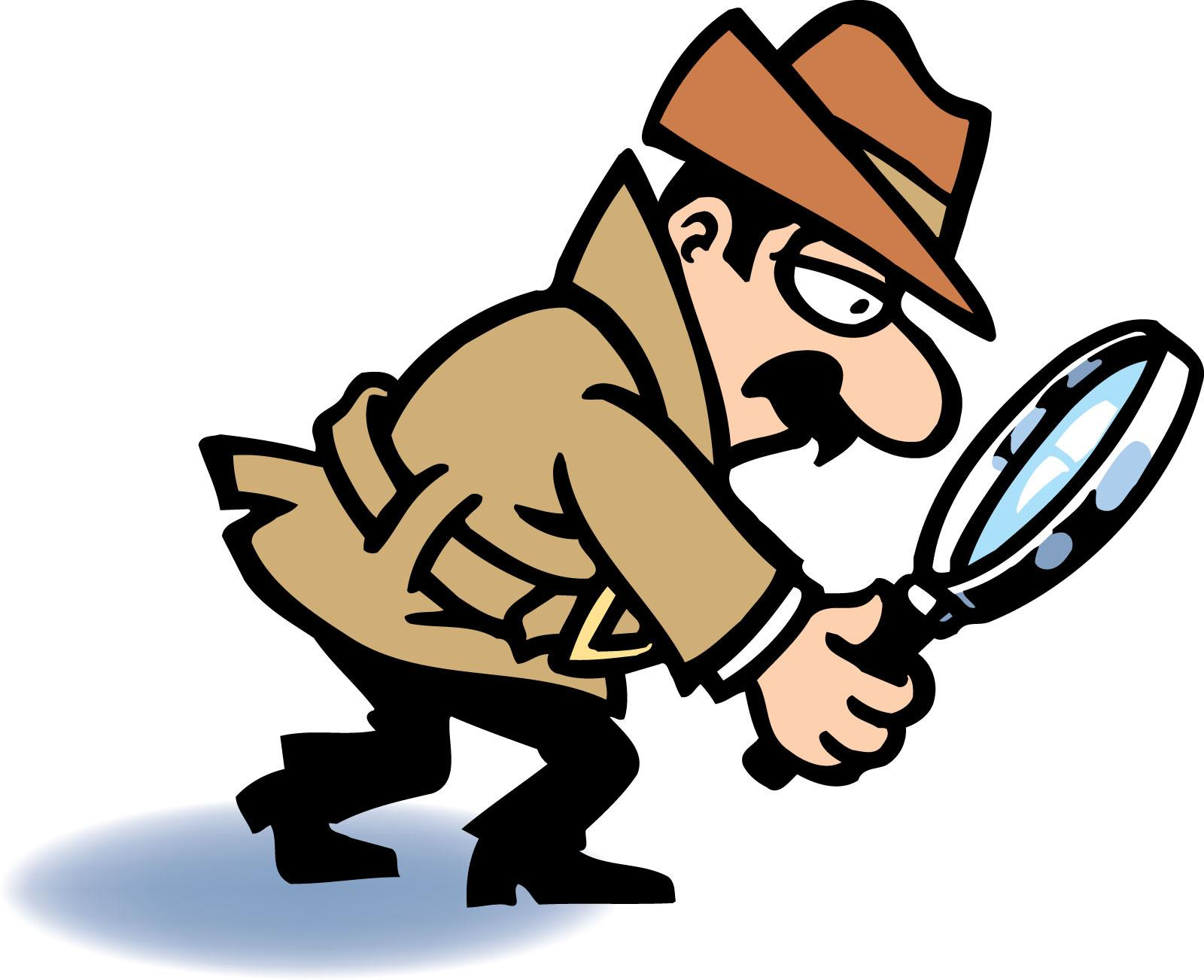 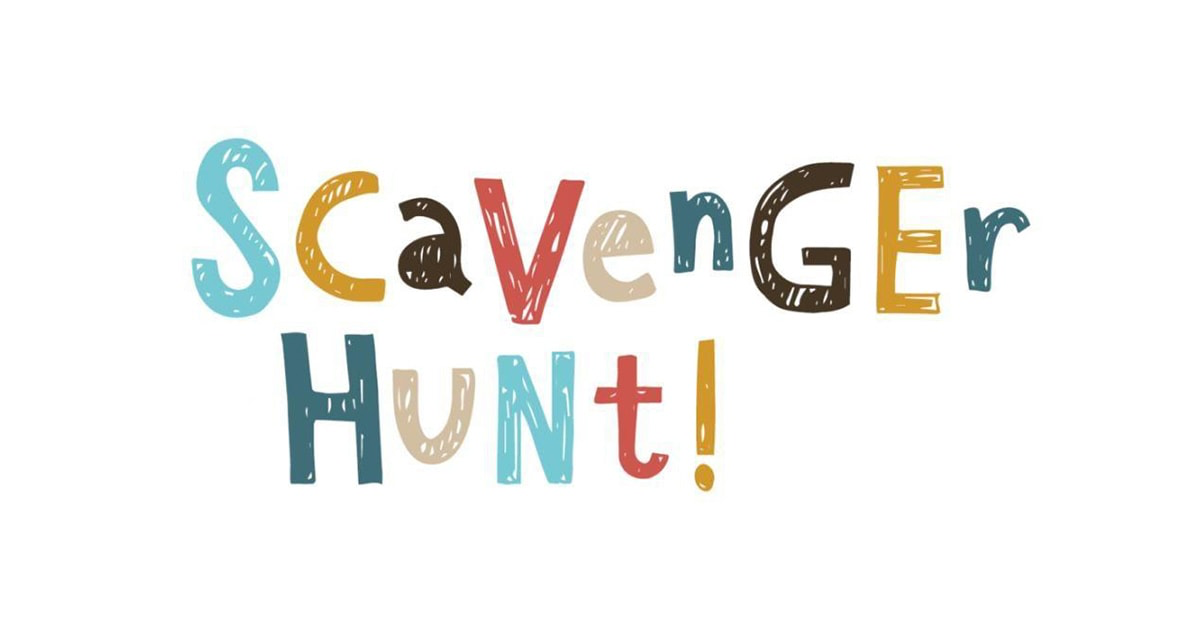 An item that makes you feel cozy!A photo of someone you love! Your favorite stuffed animal!Your favorite book! A hat!A pillow!Something that starts with the first letter of your name!A spoon!A chair!